В целях качественной подготовки и организации проведения итогового сочинения (изложения) для обучающихся, окончивших образовательные программы среднего общего образования на территории Олекминского района в 2017 г., МКУ «Управление образования Олекминского района» направляет  информацию  итогового сочинения (изложения), обязательную к исполнению:Сроки сдачи итогового сочинения (изложения) 2017-2018 учебный год 
Вправе участвовать в дополнительные сроки:обучающиеся, получившие «незачет»; обучающиеся, удаленные с итогового сочинения (изложения) за нарушение требований (в случае, если решение о включении процедуры удаления было принято на региональном уровне); обучающиеся и другие категории участников итогового сочинения (изложения), не явившиеся на итоговое сочинение (изложение) по уважительным причинам (болезнь или иные обстоятельства, подтвержденные документально); обучающиеся и другие категории участников итогового сочинения (изложения), не завершившие написание итогового сочинения (изложения) по уважительным причинам (болезнь или иные обстоятельства, подтвержденные документально). Обучающиеся, получившие по итоговому сочинению (изложению) неудовлетворительный результат («незачет»), могут быть повторно допущены к участию в итоговом сочинении (изложении), но не более двух раз и только в сроки, установленные расписанием проведения итогового сочинения (изложения). 

ИТОГОВОЕ СОЧИНЕНИЕ (ИЗЛОЖЕНИЕ) КАК УСЛОВИЕ ДОПУСКА К ГИА проводится для обучающихся XI (XII) классов, в том числе для:иностранных граждан, лиц без гражданства, в том числе соотечественников за рубежом, беженцев и вынужденных переселенцев, освоивших образовательные программы среднего общего образования в очной, очно-заочной или заочной формах, а также для лиц, освоивших образовательные программы среднего общего образования в форме семейного образования или самообразования; лиц, обучавшихся по не имеющей государственной аккредитации образовательной программе среднего общего образования, а также обучающихся, получающих среднее общее образование в рамках освоения образовательных программ среднего профессионального образования, в том числе образовательных программ среднего профессионального образования, интегрированных с образовательными программами основного общего и среднего общего образования (в случае прохождения ГИА экстерном в организации, осуществляющей образовательную деятельность по имеющей государственную аккредитацию образовательной программе среднего общего образования с последующим получением аттестата о среднем общем образовании); обучающихся по образовательным программам среднего общего образования в специальных учебно-воспитательных учреждениях закрытого типа, а также в учреждениях, исполняющих наказание в виде лишения свободы; обучающихся с ограниченными возможностями здоровья, детей-инвалидов и инвалидов по образовательным программам среднего общего образования. ИТОГОВОЕ СОЧИНЕНИЕ В ЦЕЛЯХ ИСПОЛЬЗОВАНИЯ ЕГО РЕЗУЛЬТАТОВ ПРИ ПРИЕМЕ В ОБРАЗОВАТЕЛЬНЫЕ ОРГАНИЗАЦИИ ВЫСШЕГО ОБРАЗОВАНИЯ ПО ЖЕЛАНИЮ ТАКЖЕ МОЖЕТ ПРОВОДИТЬСЯ ДЛЯ:лиц, освоивших образовательные программы среднего общего образования в предыдущие годы и имеющих документ об образовании, подтверждающий получение среднего общего образования (или образовательные программы среднего (полного) общего образования - для лиц, получивших документ об образовании, подтверждающий получение среднего (полного) общего образования, до 1 сентября 2013 года); граждан, имеющих среднее общее образование, полученное в иностранных образовательных организациях (далее вместе - выпускники прошлых лет); лиц, обучающихся по образовательным программам среднего профессионального образования; лиц, получающих среднее общее образование в иностранных образовательных организациях; лиц, допущенных к ГИА в предыдущие годы, но не прошедших ГИА или получивших на ГИА неудовлетворительные результаты более чем по одному обязательному учебному предмету, либо получивших повторно неудовлетворительный результат по одному из этих предметов на ГИА в дополнительные сроки (далее - лица со справкой об обучении). ИЗЛОЖЕНИЕ ВПРАВЕ ПИСАТЬ СЛЕДУЮЩИЕ КАТЕГОРИИ ЛИЦ: обучающиеся с ограниченными возможностями здоровья, дети-инвалиды и инвалиды; обучающиеся по образовательным программам среднего общего образования в специальных учебно-воспитательных учреждениях закрытого типа, а также в учреждениях, исполняющих наказание в виде лишения свободы; обучающиеся на дому, в образовательных организациях, в том числе санаторно-курортных, в которых проводятся необходимые лечебные, реабилитационные и оздоровительные мероприятия для нуждающихся в длительном лечении на основании заключения медицинской организации. 
ПОРЯДОК ПОДАЧИ ЗАЯВЛЕНИЯ НА УЧАСТИЕ В ИТОГОВОМ СОЧИНЕНИИ (ИЗЛОЖЕНИИ) 

           Для участия в итоговом сочинении (изложении) участники подают заявление и согласие на обработку персональных данных не позднее чем за две недели до начала проведения итогового сочинения (изложения). 
Регистрация обучающихся для участия в итоговом сочинении (изложении) проводится на основании их заявлений в организациях, осуществляющих образовательную деятельность, в которых обучающиеся осваивают образовательные программы среднего общего образования. 
Обучающиеся с ограниченными возможностями здоровья при подаче заявления на написание итогового сочинения (изложения) предъявляют копию рекомендаций психолого-медико-педагогической комиссии, а обучающиеся дети-инвалиды и инвалиды - оригинал или заверенную в установленном порядке копию справки, подтверждающей факт установления инвалидности, выданной федеральным государственным учреждением медико-социальной экспертизы. 
Регистрация лиц для участия по их желанию в итоговом сочинении проводится в местах, определяемых регионом. 
Регистрация лиц со справкой об обучении для участия по их желанию в итоговом сочинении проводится в организациях, осуществляющих образовательную деятельность, в которых указанные лица восстанавливаются на срок, необходимый для прохождения ГИА. При подаче заявления такие лица предъявляют справку об обучении по образцу, самостоятельно устанавливаемому организацией, осуществляющей образовательную деятельность. 
Лица, участвующие в сочинении по желанию, самостоятельно выбирают срок участия в итоговом сочинении из числа установленных расписанием проведения итогового сочинения (изложения). Выбранную дату участия в итоговом сочинении такие лица указывают в заявлении. 
Выпускники прошлых лет при подаче заявления на прохождение итогового сочинения предъявляют оригиналы документов об образовании. Оригинал иностранного документа об образовании предъявляется с заверенным в установленном порядке переводом с иностранного языка. Указанное заявление подается лично или их родителями (законными представителями) на основании документа, удостоверяющего их личность, или уполномоченными лицами на основании документа, удостоверяющего их личность, и оформленной в установленном порядке доверенности. 
СРОКИ И ПРОДОЛЖИТЕЛЬНОСТЬ НАПИСАНИЯ ИТОГОВОГО СОЧИНЕНИЯ (ИЗЛОЖЕНИЯ) 
           Итоговое сочинение (изложение) проводится в первую среду декабря (основной срок проведения итогового сочинения (изложения), а также в дополнительные сроки - первая среда февраля и первая рабочая среда мая. 
           Продолжительность выполнения итогового сочинения (изложения) составляет 3 часа 55 минут (235 минут). Для участников итогового сочинения (изложения) с ограниченными возможностями здоровья, детей-инвалидов и инвалидов продолжительность выполнения итогового сочинения (изложения) увеличивается на 1,5 часа. При продолжительности итогового сочинения (изложения) четыре и более часа организуется питание участников итогового сочинения (изложения) и перерывы для проведения необходимых лечебных и профилактических мероприятий. Порядок организации питания и перерывов для проведения лечебных и профилактических мероприятий для указанных участников итогового сочинения (изложения) определяется образовательным учреждением. В продолжительность написания итогового сочинения (изложения) не включается время, выделенное на подготовительные мероприятия (инструктаж участников итогового сочинения (изложения), заполнение ими регистрационных полей и др.). 

ПРОВЕДЕНИЕ ИТОГОВОГО СОЧИНЕНИЯ (ИЗЛОЖЕНИЯ) 

           Итоговое сочинение (изложение) проводится в образовательных организациях, реализующих образовательные программы среднего общего образования.
           Итоговое сочинение (изложение) начинается в 10.00 по местному времени. Советом по вопросам проведения итогового сочинения в выпускных классах под председательством Н.Д. Солженицыной определены 5 открытых направлений тем итогового сочинения на 2017/18 учебный год. 5 открытых направлений тем итогового сочинения на 2017/18 учебный год:«Верность и измена»,«Равнодушие и отзывчивость»,«Цели и средства»,«Смелость и трусость»,«Человек и общество».Муниципальное казённое учреждение«Управление образования Олекминского района»Республики Саха (Якутия)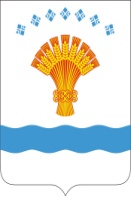 Саха Өрөспүүбүлүкэтин «Өлүөхүмэ оройуонун үөрэђин салалтата»Муниципальнай казеннай тэрилтэул. 50 лет Победы 73,  г. Олекминск,  Олекминский район, 678100,   тел/факс 8(41138) 4-14-08, http://www.mkuuoor.ru   E-mail: mkuuoor@mail.ru ул. 50 лет Победы 73,  г. Олекминск,  Олекминский район, 678100,   тел/факс 8(41138) 4-14-08, http://www.mkuuoor.ru   E-mail: mkuuoor@mail.ru ул. 50 лет Победы 73,  г. Олекминск,  Олекминский район, 678100,   тел/факс 8(41138) 4-14-08, http://www.mkuuoor.ru   E-mail: mkuuoor@mail.ru ул. 50 лет Победы 73,  г. Олекминск,  Олекминский район, 678100,   тел/факс 8(41138) 4-14-08, http://www.mkuuoor.ru   E-mail: mkuuoor@mail.ru 23.10.2017 г. №01-14/55723.10.2017 г. №01-14/557Руководителям образовательных организаций Олекминского района РС (Я)Руководителям образовательных организаций Олекминского района РС (Я)Основной срок Дополнительные сроки Дополнительные сроки 06.12.201707.02.201816.05.2018